2022年录取放弃入学资格：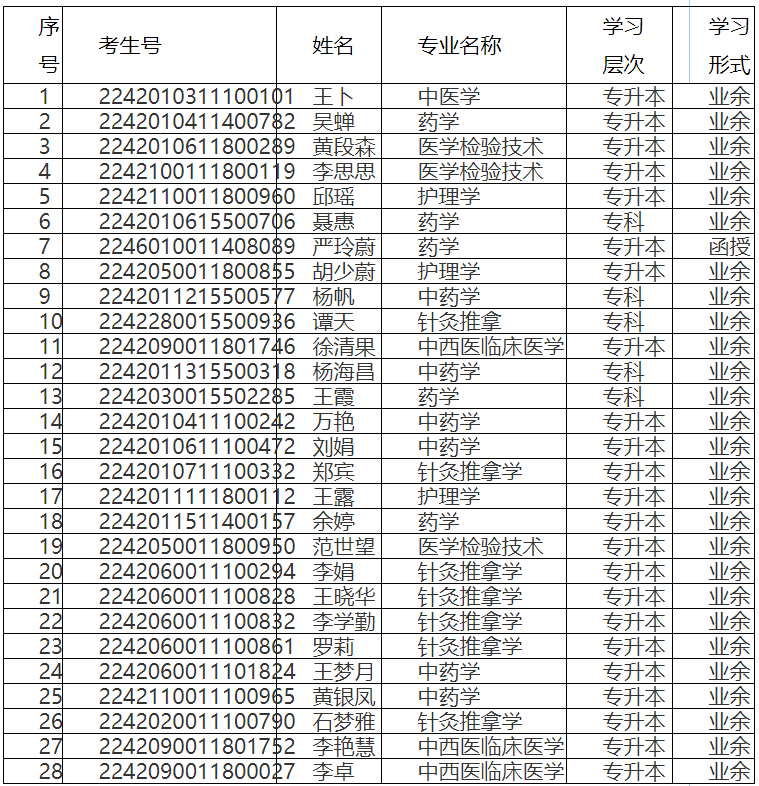 